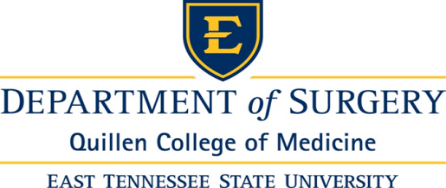 ACADEMIC FACULTY REPORTDEPARTMENT OF SURGERYAcademic Year:  20 __ - 20___Name:      					Academic Appointment:   Professor    Associate Professor     Assistant Professor    Other        Academic Appointment:   Tenured    Tenure Tract    Clinical Tract    Flexible Tract 	 Other        When filling out this form, please note that you are not limited to the space under each category. Inputting answers with a typed response will expand the form to fit your comments.  If you wish to fill out the form by hand, please inform your secretary.  They will give you a new form with lines for your handwritten comments.  Forms, with your original signature, must be turned into the Chairman’s office by the designated deadline.List the percent of time you expect to devote to each of these areas (equaling 100%):   ____ Teaching      ____ Scholarly Activities      ____ Patient Care       ____ AdministrativeDescribe the activities briefly (one paragraph):TEACHINGStudent:       	Resident:       Other (CME, etc):      Teaching improvement efforts (i.e. intramural or extramural faculty development activities, planned efforts to improve teaching capabilities).E.  Chair Comments: II. 	SCHOLARLY ACTIVITIESA.  Research (incl. funding):       B.  Publications:       C.  Presentations:       D.  State, National, International Activities:      E. Other:      F. Chair Comments: III.	PATIENT CAREA. Clinic:      B. Hospital:      C. Other:      D. Chair Comments: IV.	ADMINISTRATIVEA. Committees:      B. Leadership (director, chair, etc.):      C. Other:      D. Chair Comments: V.    	CHANGES PLANNED FOR NEXT ACADEMIC YEAR VI.	SUBMITTED BY: 				Signature of Faculty MemberVII.	CHAIR SUMMARY STATEMENT: Progress toward Promotion and/or Tenure?  Yes           No  Explain:  	CHAIR SIGNATURE:	VIII.	Executive Associate Dean for Academic & Faculty Affairs Comments:		Signature – Executive Associate Dean for Academic & Faculty Affairs